活动签到表：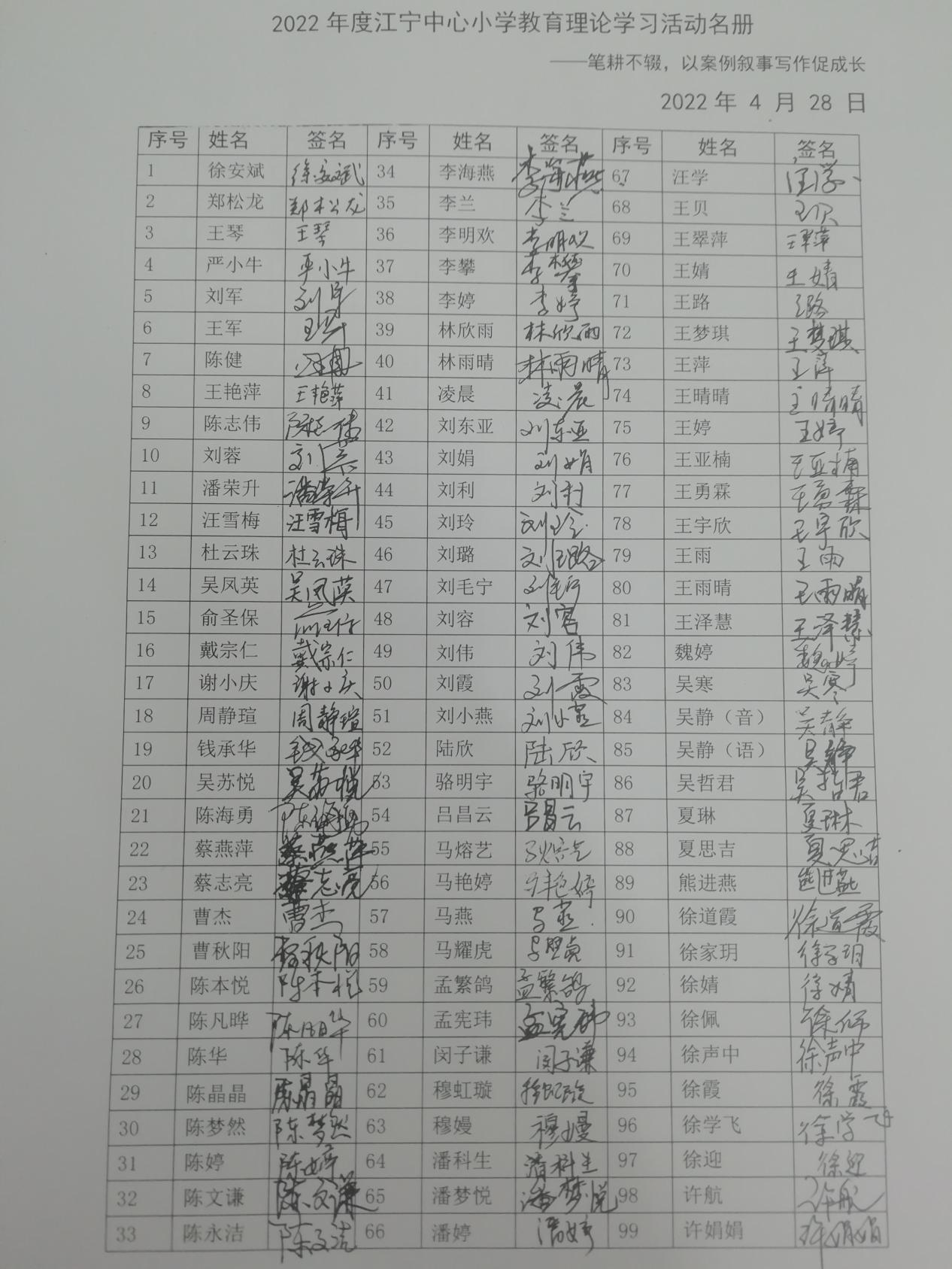 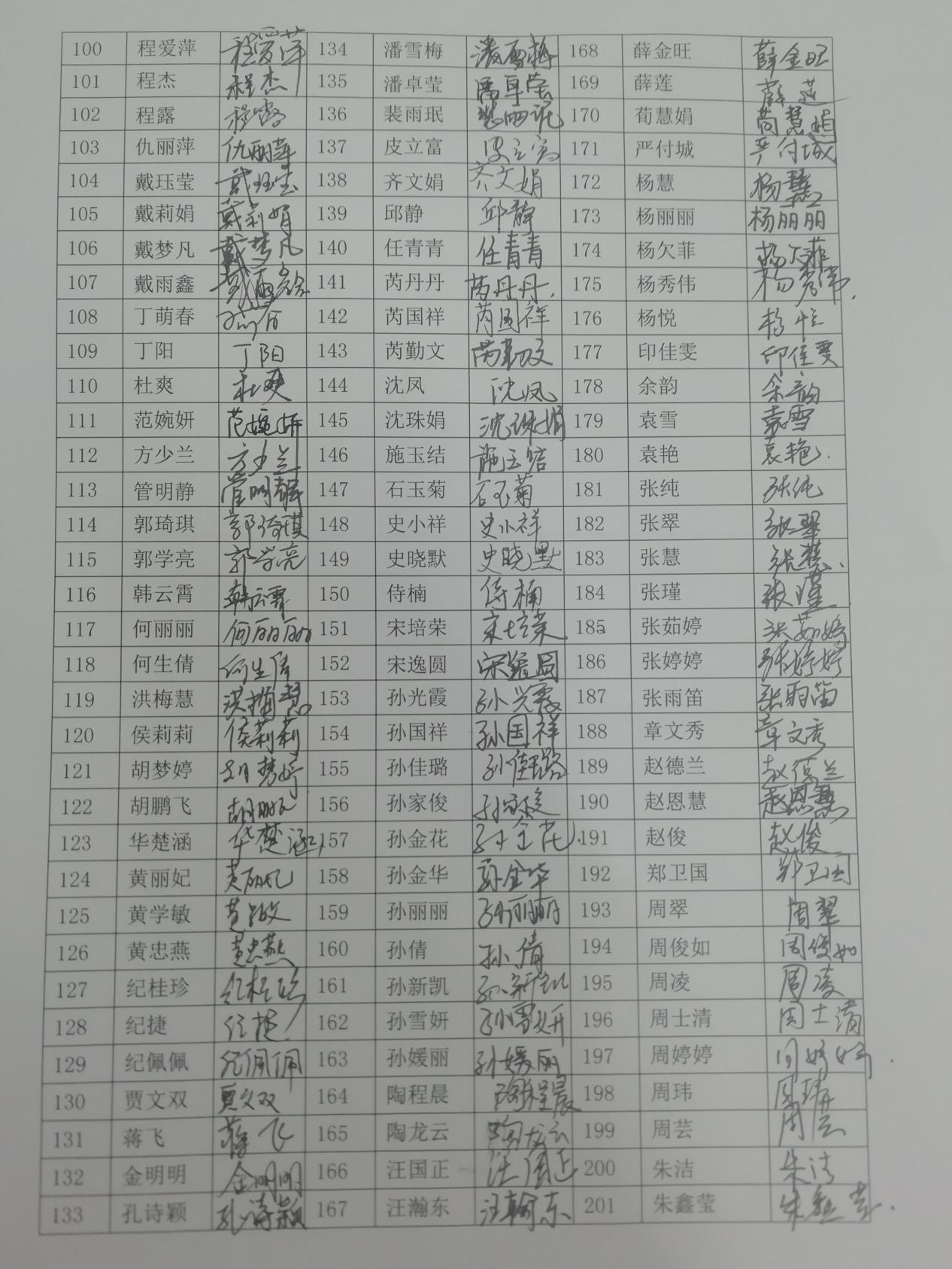 校网报道：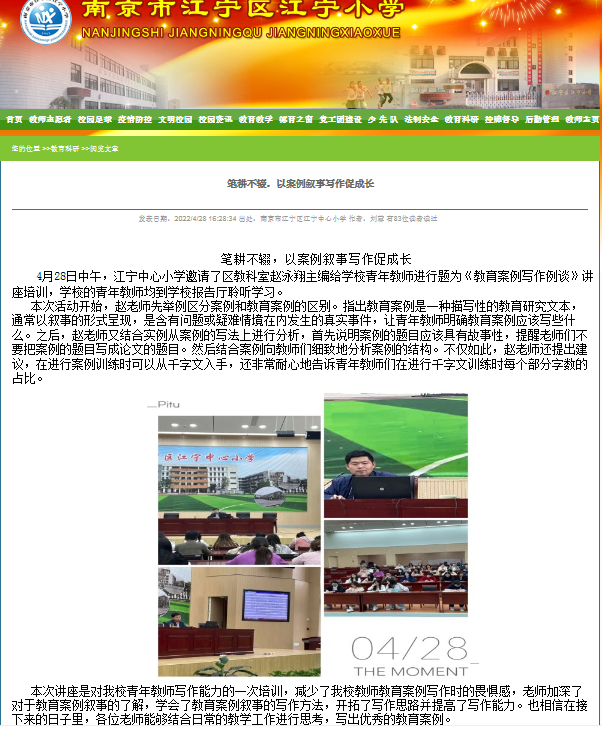 活动照片：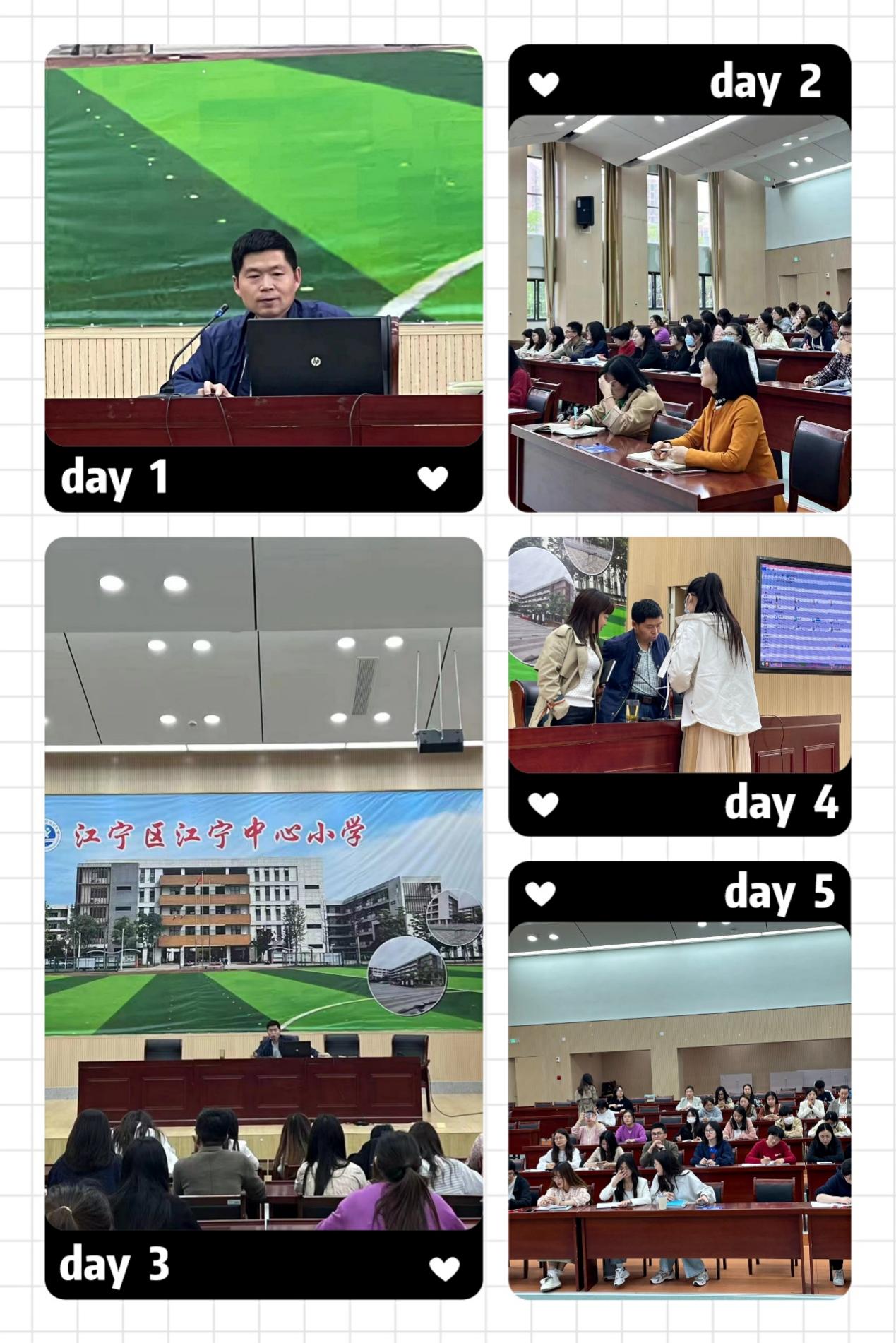 培训记录本：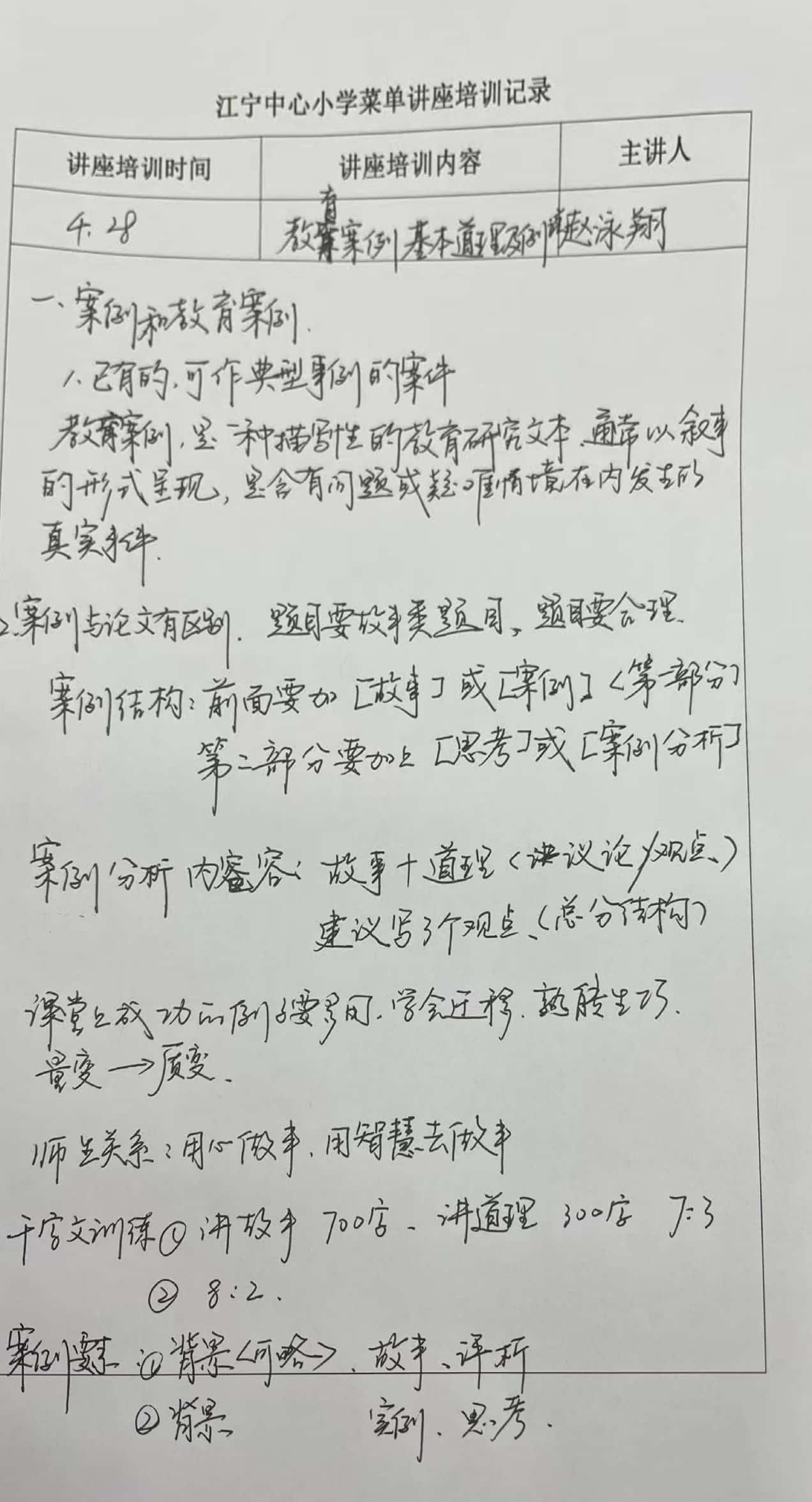 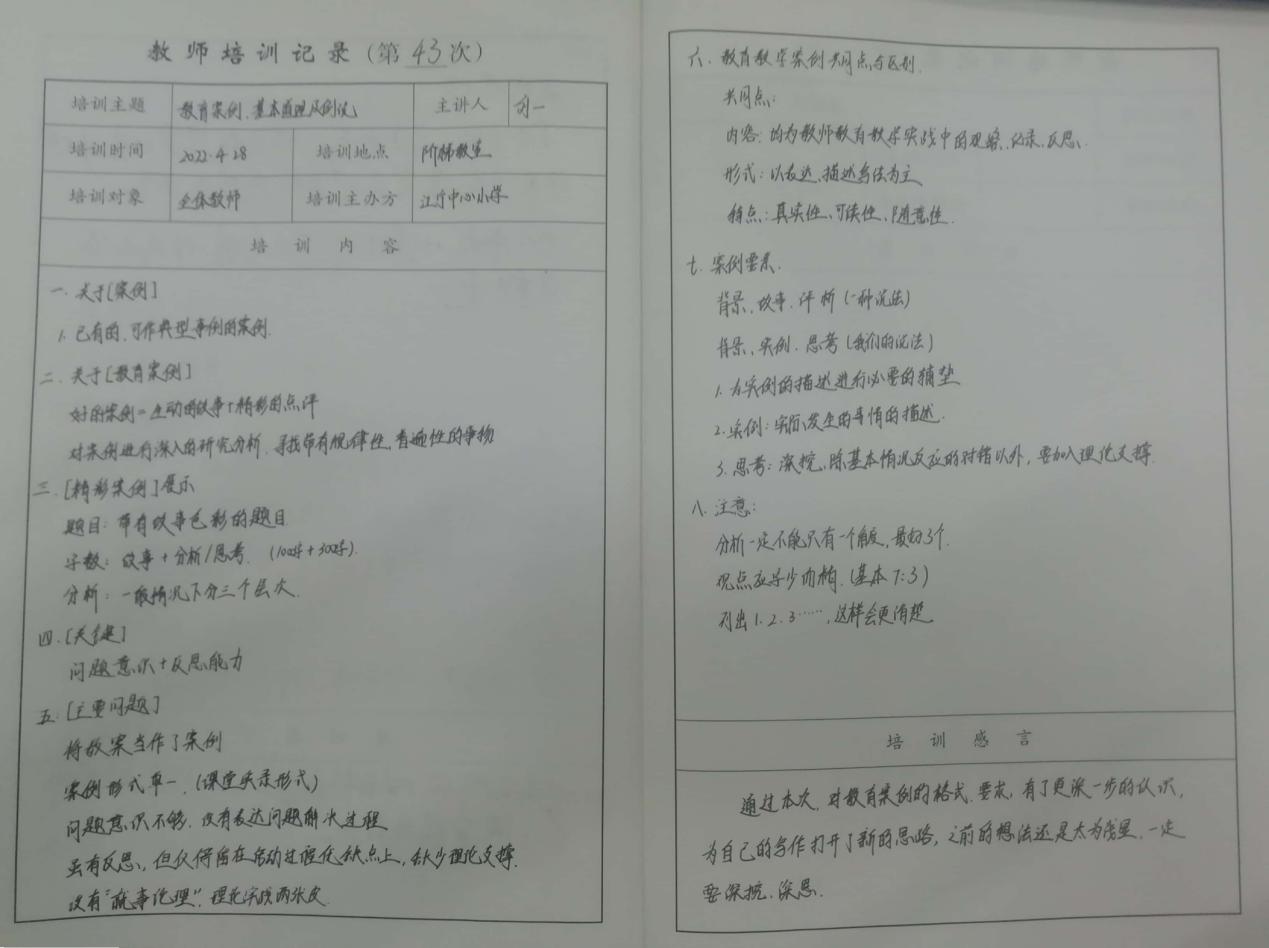 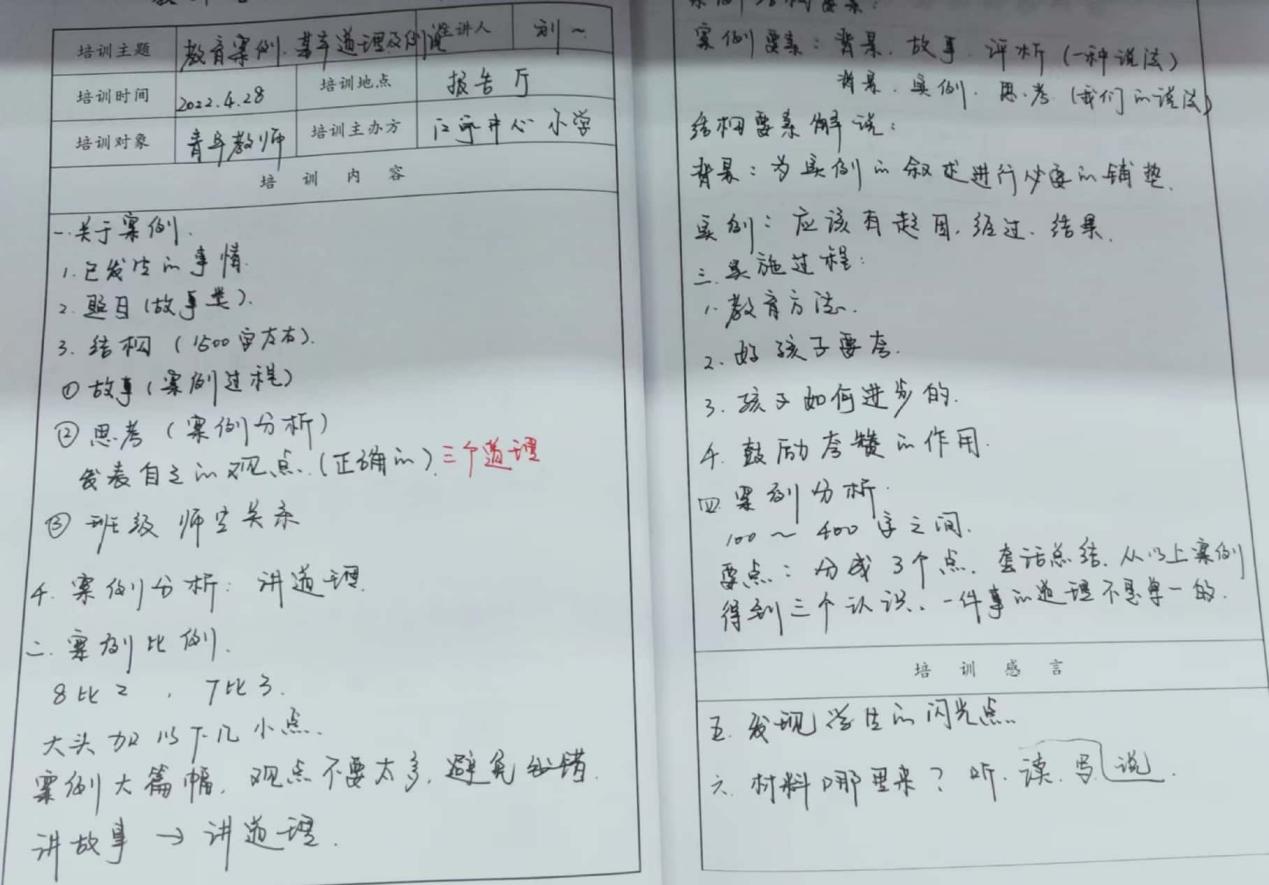 